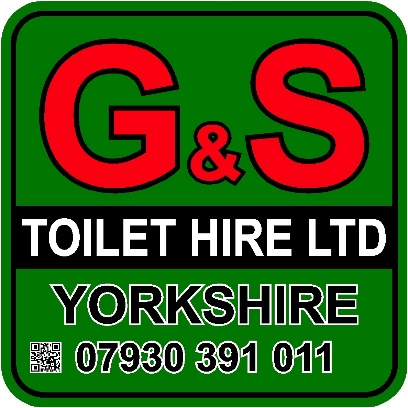 Construction ToiletWC with toilet seat and lidSelf-contained units requiring no water, waste or powerFully stocked construction toiletsGood ventilation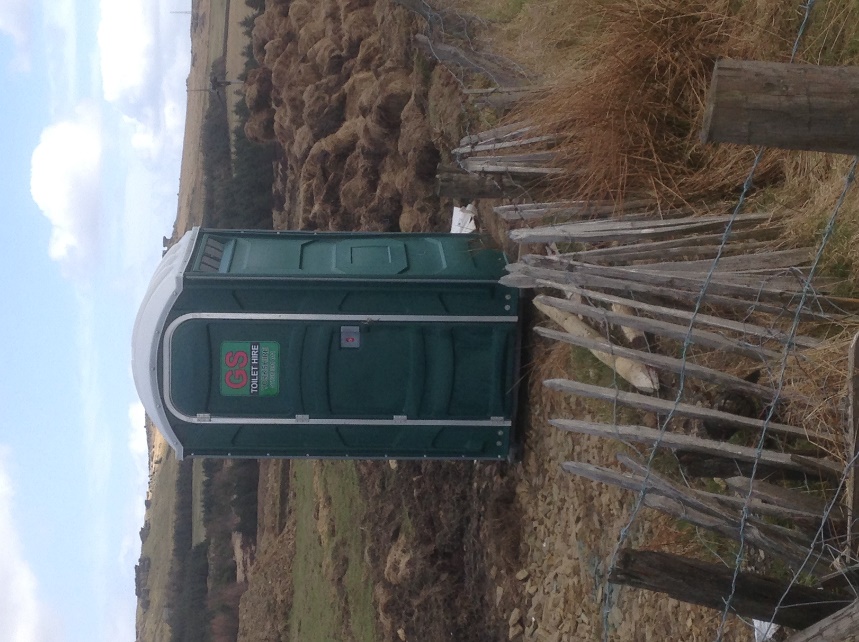 Anti-slip floorSpacious interior designHSE compliantFoot operated wash basin and flush system Wall dispenser with paper towelsIncludes weekly restocking and servicingAvailable for long or short term hireSpecifications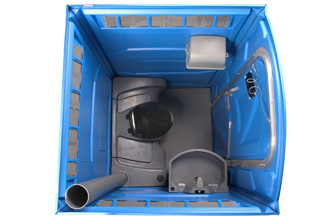 Height: 2.31 mWidth: 1.1 mDepth: 1.2 mWeight:  90.8 kilosTank Capacity: 227 litres